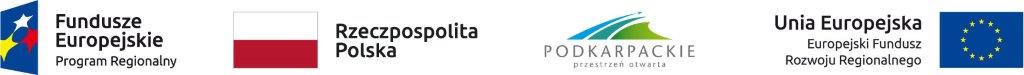 SAMSARA Piotr RojekWetlina 15, 38-608 Cisna	Załącznik nr 4Nazwa wykonawcy/ców: .......................................................................................Adres wykonawcy/ców: ........................................................................................WYKAZ OSÓB KTÓRE BĘDĄ UCZESTNICZYĆ W REALIZACJI ZAMÓWIENIAPrzystępując do udziału w postępowaniu o udzielenie zamówienia publicznego na zadanie pn. „Przebudowa i modernizacja obiektów Domu Wypoczynkowego PTTK Wetlina” na potwierdzenie warunku udziału w postępowaniu na potwierdzenie warunku udziału w postępowaniu w zakresie dysponowania odpowiednimi zasobami (kadrą techniczną) zdolnymi do wykonania zamówienia przedstawiam/my wykaz osób, które będą uczestniczyć w realizacji zamówienia:	Jednocześnie oświadczamy, że w/w osoby, które będą uczestniczyć w wykonywaniu zamówienia, posiadają wymagane uprawnienia, jeżeli ustawa nakłada obowiązek posiadania takich uprawnień.................................................          (miejscowość, data)						 .................................................................							pieczęć i podpis osoby(osób) uprawnionej(uprawnionych) do reprezentowania Wykonawcy/cówLp.Imię i nazwiskoOpis posiadanychkwalifikacji oraz doświadczenia 
i wykształcenia Funkcja (rola)w realizacji zamówieniaPodstawa dysponowania
1Uprawnienia budowlane do kierowania robotami ……………………………………………………………………Nr ……………………………………………..……………………w specjalności w zakresie ………………………………………………………Data uzyskania uprawnień:……………………………………………………………………(dzień-miesiąc-rok)Podstawa uzyskania uprawnień: ………………………………………………………(podać akt prawny, datę wydania)Okres posiadanego doświadczenia na stanowisku Kierownika budowy:………………………………………………………Kierownik budowy branży konstrukcyjno-budowlanej2Uprawnienia budowlane do pełnienia funkcji……………………………………………………………………Nr ……………………………………………..……………………w specjalności w zakresie ………………………………………………………Data uzyskania uprawnień:……………………………………………………………………(dzień-miesiąc-rok)Podstawa uzyskania uprawnień: ………………………………………………………(podać akt prawny, datę wydania)Okres posiadanego doświadczenia na stanowisku Kierownika robót branży elektrycznej:………………………………………………………Kierownik robót branży elektrycznej3Uprawnienia budowlane do pełnienia funkcji……………………………………………………………………Nr ……………………………………………..……………………w specjalności w zakresie ………………………………………………………Data uzyskania uprawnień:……………………………………………………………………(dzień-miesiąc-rok)Podstawa uzyskania uprawnień: ………………………………………………………(podać akt prawny, datę wydania)Okres posiadanego doświadczenia na stanowisku Kierownika robót branży sanitarnej:………………………………………………………Kierownik robót branży sanitarnej 